Note :(1) Treatments may include: a) sawing and removal of the outer edgeb) scabbling of the exposed facec) modifications of existing corrugationsd) installation of drill-ties.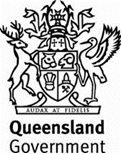 Annexure MRTS40.1Annexure MRTS40.1Annexure MRTS40.1Concrete Pavement BaseConcrete Pavement BaseConcrete Pavement BaseSpecific Contract RequirementsSpecific Contract RequirementsSpecific Contract RequirementsContract Number Contract Number Note:Clause references within brackets in this Annexure refer to Clauses in the parent Technical Specification MRTS40 unless otherwise noted.Clause references within brackets in this Annexure refer to Clauses in the parent Technical Specification MRTS40 unless otherwise noted.Clause references within brackets in this Annexure refer to Clauses in the parent Technical Specification MRTS40 unless otherwise noted.Texture of surface (Clauses 8.5.7, 8.5.7.2 and Clause M.2 of Appendix M)The following table is to be read in conjunction with Table 8.2 in MRTS40. It qualifies texturing requirements under Clause 8.5.7. Examples might include:Limitations on transverse or longitudinal tining.Supplementary transverse grooving at superelevation transitions.Clause 8.5.7.3 requires grooving to be parallel with tining. Provide grooving details where a different alignment is required or where no tining exists.Diamond grinding in lieu of plastic texturing.Treatment of existing base, kerb and edge (Clauses K.1 and K.6.6 of Appendix K)Prior to widening, treatment of existing joints, edges and/or kerbs shall apply with the following:Treatment of existing base, kerb and edge (Clauses K.1 and K.6.6 of Appendix K)Prior to widening, treatment of existing joints, edges and/or kerbs shall apply with the following:Treatment of existing base, kerb and edge (Clauses K.1 and K.6.6 of Appendix K)Prior to widening, treatment of existing joints, edges and/or kerbs shall apply with the following:Treatment of existing base, kerb and edge (Clauses K.1 and K.6.6 of Appendix K)Prior to widening, treatment of existing joints, edges and/or kerbs shall apply with the following:Control/chainageTreatment type(1)DetailsRide quality testing (Appendix P10)Ride quality testing (Appendix P10)The following table shall be read in conjunction with (and provide information supplementary to) Table P10.1 of MRTS40.Note :(1) Nominations are to be limited to areas which are not covered in Table P10.1 of MRTS40.Supplementary requirements (Clause 11)The following supplementary requirements shall apply.Supplementary requirements (Clause 11)The following supplementary requirements shall apply.